		   г. Могилев, ул. Ленинская, д.13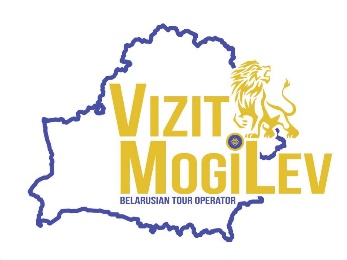 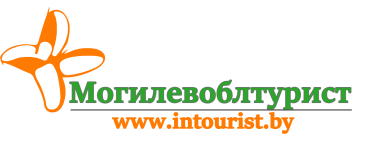 8 0222 64-72-80 +37529 184-84-78, +37533 690-00-36mog-intourist@mail.ruГОРДАЯ АБХАЗИЯМинск-Могилев-Краснодар-Гагра-Краснодар-Могилев-Минск14 дней (10 дней/9 ночей на море)Отель "София"ПРОГРАММА ТУРА:День 1 Выезд из Минска, из Могилева. Транзит по территории РБ и РФ. Ночной переезд.День 2Транзит по территории РФ. Прибытие в Краснодар. Заселение в отель. Свободное время.(При себе иметь небольшую сумму российских денег на обеды, ужины).День 3Завтрак. Выселение из отеля. Транзит по территории РФ. Прохождение границы. Прибытие на курорт. Расселение по гостевым домам. День 4Отдых на мореДень 4-11Отдых на море. По желанию организация экскурсий на месте за дополнительную плату. День 12Отдых на море. Выселение из отеля. Трансфер на границу. Прохождение границы. Транзит по территории РФ. Прибытие в Краснодар, заселение в отель. Свободное время.День 13Завтрак. Выселение из отеля. Транзит по территории РФ. Ночной переезд.День 14Прибытие в Могилев, Минск во второй половине дня либо поздним вечером в зависимости от дорожной ситуации и прохождения границ.Отель "София" (Гагра)Детям до 12 лет на основном месте - скидка 20$+ транспортный пакет - 100$ в белорусских рублях по курсу НБ+2%Описание объекта размещения:Отель «София»Гостевой дом София — это гостевой дом в городе Гагра, в 400 м от такой достопримечательности, как Пляж Гагра. К услугам гостей общий лаундж и терраса, а также бесплатный Wi-Fi на всей территории. Также предоставляются номера для некурящих.Гости могут воспользоваться общей кухней или принадлежностями для барбекю. Из окон открывается вид на город. В Гостевом доме София в каждом номере имеется телевизор с плоским экраном, платяной шкаф и собственная ванная комната, а также предоставляются постельное белье и полотенца. В определенных номерах имеется мини-кухня с холодильником. На территории Гостевой дом София 400 м до моря можно поиграть в настольный теннис.В стоимость тура включено: проезд комфортабельным автобусом.услуги сопровождающего.транзитные ночлеги на территории РФ, с завтраками.проживание в гостевом доме (9 ночей).Оплачивается дополнительно:медицинская страховка (ориентировочно 8$ с человека)транспортный пакет 100$ по курсу НБРБ+2% личные расходы. Контактное лицо Дарья 80222 64-72-80, +37529 184-84-78, +37533 690-00-36Дата выездаСтоимость на человека в номереСтоимость на человека в номереСтоимость на человека в номереСтоимость на человека в номереСтоимость на человека в номереСтоимость на человека в номереСтоимость на человека в номереДата выезда1-местный номер2-хместныйСтандарт3-хместныйСтандарт2-хместныйКомфорт с видом на море3-хместныйКомфорт с видом на море 3-х местный с балконом3-х местный комфорт с балконом и видом на море13.06.2024 (15.06-24.06) 26.06.2024-300$275$----22.06.2024 (24.06-03.07) 05.07.2024-------01.07.2024 (03.07-12.07) 14.07.2024-------10.07.2024 (12.07-21.07) 23.07.2024-------19.07.2024 (21.07-30.07) 01.08.2024- 380$320$----28.07.2024 (30.07-08.08) 10.08.2024-------06.08.2024 (08.08-17.08) 19.08.2024-------15.08.2024 (17.08-26.08) 28.08.2024---395$345$365$24.08.2024 (26.08-04.09) 06.09.2024------325$02.09.2024 (04.09-13.09) 15.09.2024455$ 320$290$----